                            ДЕТСКА ГРАДИНА  “РАЙНА КНЯГИНЯ“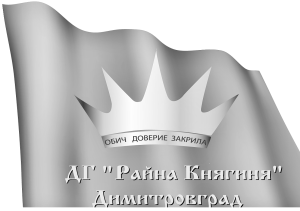                            039160443 6400 Димитровград, ул. “Девети май” № 1,raina_kniaginia@abv.bgДЕТСКА ГРАДИНА „РАЙНА КНЯГИНЯ“ОБЯВЯВАСВОБОДНИ МЕСТА ЗА ПРИЕМ В ДЕТСКА ГРАДИНА  ЗА  ДЕЦА РОДЕНИ  2018 /2019/2020 ГОДИНА      СВОБОДНИ МЕСТА ЗА ПРИЕМ В ДЕТСКА ЯСЛА  ЗА  ДЕЦА РОДЕНИ  2021 /2022 ГОДИНА      СВОБОДНИ МЕСТА ЗА ПРИЕМ В РАЗНОВЪЗРАСТОВА ГРУПА В С.ДОБРИЧИнформация и документи за записване може да получите всеки ден в сградата на детската градина и ясла в работно време.Телефони за връзка:Детска градина 0885987711 – домакиня ЗАСДетска ясла 0885987041 - домакиня   ЗАСС.ДОБРИЧ – 0885987713 – директор